Статистические данные  Первичного отделения партии Единая Россия села Малая Воложикья на 2013 год.На 2013 год в первичном отделении партии «Единая Россия » села Малая Воложикья в на учёте состоит 27 членов , среди них  наибольшую   численность  представляют люди в возрасте от 41-45 лет (30%) и молодые люди в возрасте от 31-35 лет(22%).Наименьшее число представителей  партии «Единая Россия» в возрасте от 26-30лет,46-50 лет, 51-55 лет,61-65 лет.27 членов партии  «Единая Россия»Маловоложикьинского первичного отделения  являются представителями различных сфер деятельности.Наибольшее количество членов партии работают в  частных  организациях(11 человек-41%).Немало представителей в первичном отделении с таких сфер как: культура и искусство (15%) и образование (15%)Немало представителей в первичном отделении пенсионного возраста(18%)В 2013 году работа первичного отделения была организована по следующим направлениям:Нормативная деятельностьОрганизационно - партийная деятельностьИнформационно-аналитическая деятельностьАгитационно – пропагандистская работаРабота с социальными группами и лидерами общественного мненияРабота общественной приёмной 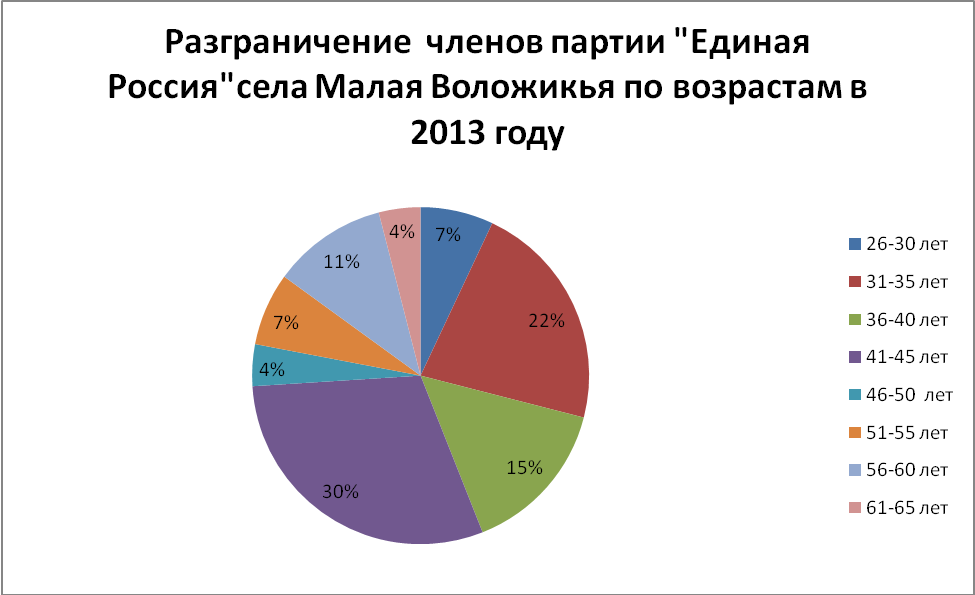 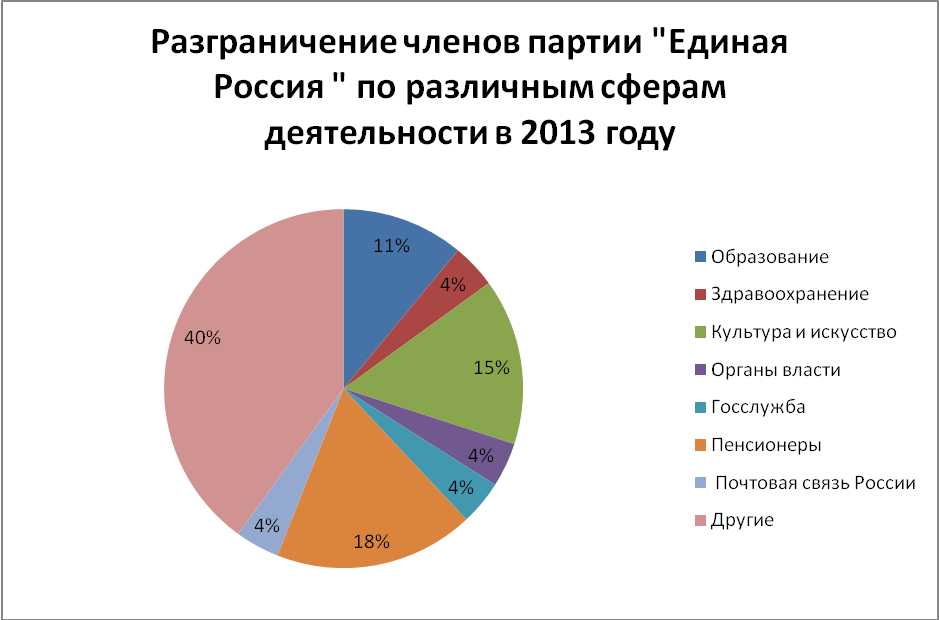 